Bau eines einfachen FeuerlöschersMit einfachen Mitteln kannst du jetzt deinen eigenen Feuerlöscher bauen. Dazu brauchst Du:  -Natron, Zitronensäure, Wasser, Spülmittel-0,5-Liter Kunststoffflasche mit Schraubverschluss-Magnet und Eisenhülse -Nähnadel, Teelicht, Streichhölzer, KombizangeUnd so geht’s: 1. Fasse das hintere Ende der Nähnadel mit der Kombizange und mache die Spitze an der Teelichtflamme heiß. Steche dann mit der heißen Nadel vorsichtig ein kleines Loch (A) in den oberen Teil der Flasche. VORSICHT Verletzungsgefahr!2. Gib 5g Natron in die Flasche und befülle sie dann bis 2 cm unter die Öffnung mit Wasser. Gib zusätzlich eine Portion Spülmittel hinzu. 3. Gib 5g Zitronensäure in die Eisenhülse. Befestige die Eisenhülse (B) mithilfe des Magneten (C) am Schraubverschluss (D) und verschließe so die Flasche.4. Um den Feuerlöscher in Betrieb zu nehmen, musst du jetzt den Magneten entfernen. Dann fällt die Eisenhülse in die Flasche und so kommt die Zitronensäure mit dem Wasser und dem Natron zusammen und es bildet sich Kohlenstoffdioxid. Das Gas verschäumt das Wasser und drückt einen Schaumstrahl aus dem Loch. Halte die Flasche nach unten. Durch Schütteln und Drücken kannst du den Druck des Strahls zusätzlich regulieren.5. Wenn es dein BNT-Lehrer / deine BNT-Lehrerin erlaubt, kannst du mit deinem Feuerlöscher einen kleinen Brand löschen.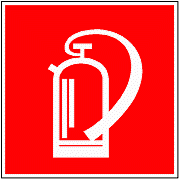 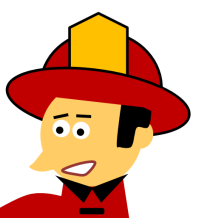 